QRH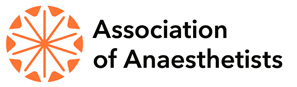 Quick Reference HandbookGuidelines for crises in anaesthesiaQuick Reference HandbookGuidelines for crises in anaesthesiaTo ensure you have the most up to date edition, refer to contents page and website.To ensure you have the most up to date edition, refer to contents page and website.This handbook remains the property of the Department of AnaesthesiaThis copy belongs in the following location:_________________________Return immediately when not in use (or if found)This handbook remains the property of the Department of AnaesthesiaThis copy belongs in the following location:_________________________Return immediately when not in use (or if found)DO NOT add or remove documentsDO NOT alter the order of documentsDO NOT add or remove documentsDO NOT alter the order of documentsThe guidelines in this handbook are not intended to be standards of medical care. The ultimate judgement with regard to a particular clinical procedure or treatment plan must be made by the clinician in the light of the clinical data presented and the diagnostic and treatment options available.The guidelines in this handbook are not intended to be standards of medical care. The ultimate judgement with regard to a particular clinical procedure or treatment plan must be made by the clinician in the light of the clinical data presented and the diagnostic and treatment options available.https://anaesthetists.org/Quick-Reference-Handbookhttps://anaesthetists.org/Quick-Reference-Handbook